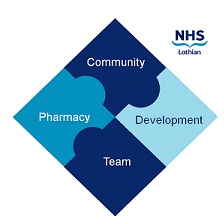 COMMUNITY PHARMACY DEVELOPMENT TEAM WEEKLY UPDATE Wed 13th September 2023 We hope that you will take some time to read the information below and share with the whole team.  Dawn, Ellen Jo and Fiona  
https://www.communitypharmacy.scot.nhs.uk/nhs-boards/nhs-lothian/  Twitter: @nhslcommpharm  Legacy Independent Prescribers  - A reminder you need to let us know by Monday 25th September if you are interested in applying for the Independent Prescribers course (January/March 2024 intake).  Please see our original email sent out on the 6th September for further details.Smoking Cessation - All pharmacies identified as needing a new carbon monoxide (CO) monitor should now have one.   A number of useful short videos by the manufacturer on how to use the CO monitor are available on YouTube at:  http://tinyurl.com/3bhdzrps These videos show you how to take normal readings, maternity readings and ambient readings.  They also show how to store the patient's reading on the CO monitor if you wish to.  In addition, our NHS Lothian Quit Your Way PAT team can supply your pharmacy with some CO reading and appointment cards if these would be helpful.  This will allow you to record their weekly CO readings and the patient's next appointment's date and time which you can then give to the patient to take away with them. You can contact the PAT team  at: loth.qywpat@nhslothian.scot.nhs.uk Please remember to wipe the monitor and D-piece after each patient ideally with non-alcoholic wipes.  Further Infection control guidance from the manufacturer can be found here. Estradot & Jext SSPs - The SSPs for Estradot 100mcg patches and Jext 300mcg/0.3ml which were in place until 8th September have been extended to Friday 13th October - please see attached circular.Sexual Health - the Chalmers Centre is hosting a Sexual Health update event on Wednesday 11th October 9am-4.30pm at the Royal College of Physicians.  Please see attached flyer for further info and booking details.UCF - Colleagues at NSS have updated the Universal Claim Framework claim matrix which is a helpful tool when it comes to making sure you are claiming correctly for services - a copy is attached for reference. This matrix is a really handy guide to help pharmacy teams remember for each service (e.g. GFF, Unscheduled Care, EHC etc.) what forms need to be printed and what action is required for each service - for instance, sending a copy to the GP, submitting paper or electronic claim to PSD for payment, whether CHI number is compulsory etc.Accurate electronic claiming is a vital step on the road to 'paperless prescribing' which is planned for the future via the Digital Prescribing and Dispensing Pathways (DPDP) project you may already have heard about.  This Scotland-wide transformation programme will ultimately replace the paper prescription initially by developing an end-to-end digital solution for in-hours prescribing from general practices right through to community pharmacy dispensing. You can find more info here on the CPS website: https://www.cps.scot/news/dpdp-programme-newsletterWe hope that you are all keeping well. Please get in touch with us if there is anything you would like to see more information on or if you have any questions. The Community Pharmacy Development TeamRoyal Edinburgh Hospital